740500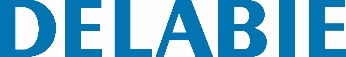 Torneira temporizada TEMPOSOFT 2Referência: 740500 Informação para prescriçãoTorneira temporizada de lavatório sobre bancada :Abertura suave.Temporização ~7 seg.Débito pré-regulado a 3 l/min. a 3 bar, ajustável de 1,5 a 6 l/min.Quebra-jatos anticalcário inviolável.Corpo em latão maciço cromado M1/2".Fixação por contra-porca.Fornecido com símbolo azul e vermelho.